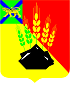 АДМИНИСТРАЦИЯ МИХАЙЛОВСКОГО МУНИЦИПАЛЬНОГО РАЙОНА ПОСТАНОВЛЕНИЕ
17.12.2018                                         с. Михайловка                                               № 1253-паО проведении районного конкурса на лучшее оформление образовательных организаций Михайловского муниципального района «Новогодние фантазии»В целях активизации творческой деятельности всех участников образовательных отношений, создания условий для художественно-эстетического  воспитания обучающихся и воспитанников образовательных организаций Михайловского муниципального района, администрация Михайловского муниципального районаПОСТАНОВЛЯЕТ:1. Провести с 17 декабря 2018 года по 09 января 2019 года районный конкурс на лучшее оформление образовательных организаций Михайловского муниципального района «Новогодние фантазии».2. Утвердить:2.1. Положение о проведении районного конкурса на лучшее оформление образовательных организаций Михайловского муниципального района «Новогодние фантазии» (приложение №1).2.2. Состав конкурсной комиссии районного конкурса на лучшее оформление образовательных организаций Михайловского муниципального района «Новогодние фантазии» (приложение №2).3. Управлению по вопросам образования (Чепала) организовать участиеобразовательных организаций Михайловского муниципального района           в районном конкурсе на лучшее оформление образовательных организаций Михайловского муниципального района «Новогодние фантазии».4. Руководителям образовательных организаций:4.1. Принять участие в районном конкурсе на лучшее оформление образовательных организаций Михайловского муниципального района «Новогодние фантазии».5. Муниципальному казённому учреждению «Управление по организационно-техническому обеспечению деятельности администрации Михайловского муниципального района» (Хачатрян) разместить настоящее постановление на официальном сайте администрации Михайловского муниципального района.6. Настоящее постановление вступает в силу с момента его официального опубликования на сайте.7. Контроль за исполнением настоящего постановления возложить на заместителя главы администрации муниципального района Саломай Е.А.Глава Михайловского муниципального района –Глава администрации района                                                       В.В. АрхиповПриложение № 1УТВЕРЖДЕНОпостановлением администрации Михайловского муниципального районаот 17.12.2018 № 1253-паПоложение о проведении районного конкурса на лучшее оформление образовательных организаций Михайловского муниципального района «Новогодние фантазии»1. Общие положения1.1.Настоящее Положение определяет порядок организации и проведения районного конкурса на лучшее оформление образовательных организаций Михайловского муниципального района «Новогодние фантазии»             (далее по тексту – Конкурс).1.2. Организация и проведение Конкурса осуществляется управлением по вопросам образования администрации Михайловского муниципального района.2. Основные цели 1.2. Целями Конкурса являются:- привлечение образовательных организаций к созданию праздничной атмосферы в районе, благоприятного настроения у жителей и гостей района;- улучшение эстетической выразительности фасадов, помещений и прилегающих территорий образовательных организаций;- создание условий для художественно-эстетического  воспитания обучающихся и воспитанников.3. Условия конкурса.3.1. Конкурс проводится с 17 декабря 2018 года по 09 января 2019 года.3.2. В Конкурсе принимают участие образовательные организации Михайловского муниципального района.3.3. Итоги конкурса подводятся конкурсной комиссией.3.4. Заявки на участие в Конкурсе направляются на адрес электронной почты  Shishkinaoly@mail.ru  (с  пометкой  «Новогодние фантазии»)  в срокдо 09.01.2019 года. 4. Номинации Конкурса.Конкурс проводится в 6 номинациях:4.1. «Лучшее оформление помещений общеобразовательных учреждений»;4.2. «Лучшее оформление помещений дошкольных образовательных учреждений»;4.3. «Лучшее оформление помещений учреждений дополнительного образования»;4.4. «Лучшее оформление территорий общеобразовательных учреждений»;4.5. «Лучшее оформление территорий дошкольных образовательных учреждений»;4.6. «Лучшее оформление территорий учреждений дополнительного образования».5. Критерии оценки.5.1. Участники конкурса должны в установленный срок подготовить мультимедийные презентации с фотографиями, демонстрирующие оформление образовательной организации к Новому году на рассмотрение конкурсной комиссии. 5.7. В подведении итогов конкурса учитывается художественная выразительность, оригинальность в оформлении помещений и территорий образовательных организаций. 7. Награждение участников Конкурса.7.1. Победители Конкурса награждаются дипломами управления по вопросам образования администрации Михайловского муниципального района. Приложение № 2УТВЕРЖДЁНпостановлением администрации Михайловского муниципального районаот 17.12.2018 № 1253-паСостав конкурсной комиссиирайонного конкурса на лучшее оформление образовательных организаций Михайловского муниципального района «Новогодние фантазии»НаименованиеобразовательнойорганизацииНоминацияКонтактное лицо (Фамилия, имя, отчество полностью), телефонЧепала Алёна ФёдоровнаНачальник управления по вопросам образованияМирошникова Ирина ИвановнаДиректор                                                    МБО ДО «ЦДТ» с.МихайловкаГавриленко ВалентинаАлександровнаЗаместитель директора по учебно-воспитательной работе МБО ДО «ЦДТ» с.МихайловкаОлейникова Ирина СергеевнаПедагог дополнительного образования МБО ДО «ЦДТ» с.МихайловкаБудякова Алла ВладимировнаПедагог дополнительного образования МБО ДО «ЦДТ» с.МихайловкаСизарева Ольга НиколаевнаГлавный специалист МКУ «МСО ОУ»